ΠΡΟΓΡΑΜΜΑ  ΜΑΘΗΜΑΤΩΝ ΜΕΤΑΠΤΥΧΙΑΚΩΝ ΣΠΟΥΔΩΝ ΕΑΡΙΝΟΥ  ΕΞΑΜΗΝΟΥ ΑΚΑΔΗΜΑΪΚΟΥ  ΕΤΟΥΣ  2015-2016(Έναρξη μαθημάτων εαρινού εξαμήνου 23 Φεβρουαρίου 2015)Πρόγραμμα Κατεύθυνσης Μεταπτυχιακών ΣπουδώνΔημοσιογραφία και Νέα ΜέσαΠρόγραμμα Κατεύθυνσης Μεταπτυχιακών ΣπουδώνΠολιτική Επικοινωνία και Νέα ΜέσαΠρόγραμμα Κατεύθυνσης Μεταπτυχιακών ΣπουδώνΠολιτισμικές και Κινηματογραφικές ΣπουδέςΠρόγραμμα Κατεύθυνσης Μεταπτυχιακών ΣπουδώνΣυγκρούσεις και ΕπικοινωνίαΠρόγραμμα Κατεύθυνσης Μεταπτυχιακών Σπουδών Ψηφιακά Μέσα Επικοινωνίας Και Περιβάλλοντα Αλληλεπίδρασης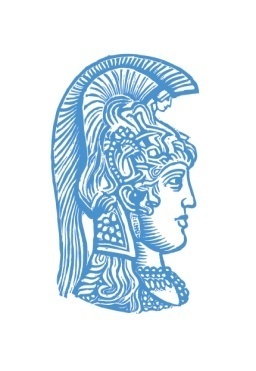 ΕΛΛΗΝΙΚΗ ΔΗΜΟΚΡΑΤΙΑΕθνικόν και Καποδιστριακόν Πανεπιστήμιον Αθηνών        TΜΗΜΑ ΕΠΙΚΟΙΝΩΝΙΑΣ & ΜΕΣΩΝ ΜΑΖΙΚΗΣ ΕΝΗΜΕΡΩΣΗΣΜάθημαΔιδάσκοντεςΗμέρα/ΏραΑίθουσαΚοινωνική Έρευνα και ΔημοσιογραφίαΚαθηγήτριαΡόη ΠαναγιωτοπούλουΤετάρτη 3-6  μ.μ.Αίθουσα 3043ος  όροφοςΔιαφήμιση, Μέσα Κοινωνικής Δικτύωσης και ΜάρκετινγκΑναπλ. Καθηγητής Μανώλης ΧαιρετάκηςΔρ. Αθανασιάδης ΗλίαςΤετάρτη 6-9 μ.μ.Αίθουσα 3073ος  όροφοςΜάθημα ΕπιλογήςΟι φοιτητές μπορούν να επιλέξουν ένα μάθημααπό τις άλλες κατευθύνσειςΟι φοιτητές μπορούν να επιλέξουν ένα μάθημααπό τις άλλες κατευθύνσειςΟι φοιτητές μπορούν να επιλέξουν ένα μάθημααπό τις άλλες κατευθύνσειςΜάθημαΔιδάσκοντεςΗμέρα/ΏραΑίθουσαΔημοκρατία και κοινή  Γνώμη ΚαθηγητήςΔημήτρης Χαραλάμπης Δρ. Μαρίνα Ρήγου Δευτέρα 3-6 μ.μ.Αίθουσα 1111ος όροφοςΔημόσια Επικοινωνία και Νέα ΜέσαΚαθηγήτρια     Ρόη ΠαναγιωτοπούλουΤρίτη 5-8  μ.μ.Αίθουσα 3043ος  όροφοςΜάθημα Επιλογής Οι φοιτητές μπορούν να επιλέξουν ένα μάθημα από τις άλλες κατευθύνσεις Οι φοιτητές μπορούν να επιλέξουν ένα μάθημα από τις άλλες κατευθύνσεις Οι φοιτητές μπορούν να επιλέξουν ένα μάθημα από τις άλλες κατευθύνσεις Οι φοιτητές μπορούν να επιλέξουν ένα μάθημα από τις άλλες κατευθύνσεις ΜάθημαΔιδάσκοντεςΗμέρα/ΏραΑίθουσαΖητήματα Καλλιτεχνικής Δημιουργίας Λέκτορας                          Ευαγγελία ΔιαμαντοπούλουΑναπλ. ΚαθηγήτριαΈλλη  ΦιλοκύπρουΔρ. Μαρίνα ΡήγουΔευτέρα 6-9 μ.μΑίθουσα 1021ος όροφοςΣκηνικές και Κινηματογραφικές αναπαραστάσεις : από τον Σαίξπηρ στον ΜπέκετΚαθηγήτρια Μυρτώ Ρήγου Δρ.Θωμάς ΤσακαλάκηςΤετάρτη 4-7 μ.μΑίθουσα 1111ος όροφοςΜάθημα Επιλογής Οι φοιτητές μπορούν να επιλέξουν ένα μάθημα από τις άλλες κατευθύνσεις Οι φοιτητές μπορούν να επιλέξουν ένα μάθημα από τις άλλες κατευθύνσεις Οι φοιτητές μπορούν να επιλέξουν ένα μάθημα από τις άλλες κατευθύνσεις ΜάθημαΔιδάσκοντεςΗμέρα/ΏραΑίθουσαΣυγκρούσεις, Ταυτότητες και ΠολιτισμόςΚαθηγητής                  Ν. Χρηστάκης                 Π. ΓερακοπούλουΤρίτη  4-7 μ.μ.Εργαστήριο Ψυχολογικών Εφαρμογών και Επικοινωνιακού Σχεδιασμού3ος όροφος Αίθουσα 301Μεθοδολογία Κατεύθυνσης – Ποιοτικές ΜέθοδοιΚαθηγήτριαΜπετίνα ΝτάβουΠέμπτη 3-6 μ.μ.Εργαστήριο Ψυχολογικών Εφαρμογών και Επικοινωνιακού Σχεδιασμού3ος όροφος Αίθουσα 301Μάθημα ΕπιλογήςΟι φοιτητές μπορούν να επιλέξουν ένα μάθημααπό τις άλλες κατευθύνσειςΟι φοιτητές μπορούν να επιλέξουν ένα μάθημααπό τις άλλες κατευθύνσειςΟι φοιτητές μπορούν να επιλέξουν ένα μάθημααπό τις άλλες κατευθύνσειςΜάθημαΔιδάσκοντεςΗμέρα/ΏραΑίθουσαΜεθοδολογία Σχεδιασμού Αλληλεπιδραστικών ΣυστημάτωνΑναπλ. ΚαθηγητήςΚ. ΜουρλάςΤρίτη  6-9 μ.μαίθουσα 111 1ος όροφοςΠεριβάλλοντα Επικοινωνίας στο Φυσικό και στο Ψηφιακό ΚόσμοΕπίκ. ΚαθηγητήςΔημήτρης ΧαρίτοςΠέμπτη  6-9 μ.μΕργαστήριο Νέων Τεχνολογιώναίθουσα 202  2ος όροφοςΜάθημα ΕπιλογήςΟι φοιτητές μπορούν να επιλέξουν ένα μάθημααπό τις άλλες κατευθύνσειςΟι φοιτητές μπορούν να επιλέξουν ένα μάθημααπό τις άλλες κατευθύνσειςΟι φοιτητές μπορούν να επιλέξουν ένα μάθημααπό τις άλλες κατευθύνσεις